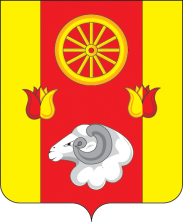 Администрация Кормовского сельского поселенияПОСТАНОВЛЕНИЕ 07.05.2019		                                      № 53                                                    с.КормовоеО внесении изменений в постановление Администрации Кормовского сельского поселения от 20.07.2018 №70 В соответствии с Федеральным законом от 27.12.2018  г. № 498- ФЗ « Об ответственном обращении с животными и о внесении изменений в отдельные законодательные акты Российской Федерации»ПОСТАНОВЛЯЮ: 1.Внести в раздел  1.4. «Общие положения»   Постановления Администрации Кормовского сельского поселения № 70 от 20.07.2018 «Об утверждении Правил содержания домашних животных и птицы на территории Кормовского сельского поселения»  изменения , изложив в новой редакции:1.1. Абзац 1.  Домашние животные - животные (за исключением животных, включенных в перечень животных, запрещенных к содержанию), которые находятся на содержании владельца - физического лица, под его временным или постоянным надзором и местом содержания которых не являются зоопарки, зоосады, цирки, зоотеатры, дельфинарии, океанариумы; 1.2.Абзац 3.  Владелец животного (далее также - владелец) - физическое лицо или юридическое лицо, которым животное принадлежит на праве собственности или ином законном основании;1.3. Абзац 4. Животное без владельца - животное, которое не имеет владельца или владелец которого неизвестен.Глава Администрации Кормовского сельского поселения                                         В.В.Сикаренко